CURRICULUM VITAE MERAJ	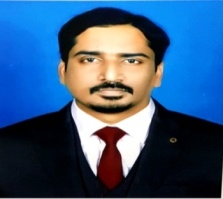 E-Mail: meraj-397190@gulfjobseeker.com Current Location:Abu DhabiCAREER OBJECTIVE:A highly accomplished, talented and professional Healthcare Administrator/Operations with 4 years of diverse experience in the Hospital and Clinical Sector. Now looking for an opportunity to secure the position of Customer Service/Senior Cashier/Insurance coordinator to utilize my skills and proficiency in a renowned organization. Plan to learn everything in the field of Administration and willing achieve higher position in order to gain Experience.PROFESSIONAL STRENGTHS:Familiar with medical terminology and clinical procedures.Familiar with different medical insurance Companies and knowledge of relevant policies and processesPossesses excellent oral and communication skillsExpertise in handling customers inquiries and companies and supervise various functionsAble to work independently and under pressurePossesses good analytical and organizational skillsPossesses good management and leadership skillsCAREER ACHIEVEMENT:Was promoted as Clinic Manager (In charge) from the position of hospital cashier while working in Dubai Hospital (CEDARS JEBEL INTERNATIONAL HOSPITAL)DETAILED SUMMARY OF WORK EXPERIENCE:DESIGNATION: ACCOUNTANT (February 2018 - December 2019)JOB RESPONSIBILITIES:Daily cash collection and banking, weekly bank reconciliation.Daily maintaining cash ledgerPreparing weekly debtor & monthly printing statement of Accounts.Debtor Reconciliation.Collection of outstanding dues from credit and cash customers.Preparing invoice and sales delivery orders.Daily, weekly and Monthly sales report, submitting to the management.CEDARS JEBEL ALI INTERNATIONAL HOSPITAL,JEBEL ALI,(U.A.E)Designation: Cashier/Customer service executive/Insurance Coordinator (June2013 - Nov2017) JOB RESPONSIBILITIES:Receives cash payments and issue invoices to the customers.Prepare and checks all invoices, makes printouts for each patient and discusses with the doctor if needed.Files and maintain records of the invoices for the different companies.Orient new staff/nurses on payment and cash procedures.Handover cash to the supervisor after completing the shift.Sends credit card batches on a weekly basis to the Finance department.Keeping clinics running smoothly with high-quality patient care.Ensure complete registration procedures including the documents and identification required from patients as per the protocol.Maintain proper security of cash all the time.Balance cash funds and prepare cash account summaries.Giving accurate answers and information to clients’ queries.Generate timely accurate bills, receipts and refunds.Review and verifies patient coverage of insurance, compute charges and communicates to patient the payable amount.Admitting and discharging patients who undergo surgery, managing room bookings and communicating with staffs.Prepare and submit the daily cash report.Responsible to update the Clinicare system and to make sure the system is constantly up-to-date.Follow up and coordinate with other departments if necessary.Perform miscellaneous job-related duties as assigned.Designation: Front Office Executive ( May 2009 - Jan2010)PENTASYS COMPUTER CENTRE,OMKAR BUILDING,CHANDI CHHAK, CUTTACK, (ODISHA)JOB RSPONSIBILITIES:Handling incoming callsGreet everyone who comes in the front doorRegister the students and collect the required course feesHandling the incoming inquiriesMaintain the daily login registerMaintain the cleanliness in the reception area.Perform multitasking works etc.Designation: Office Assistant ( July2007 -  July 2008)GOODWILL ENTERPRISES, PRAKASH BHAWAN, COLLEGE SQUARE, CUTTACK.JOB RESPONIBILITIES:Handling incoming calls and inquiriesGreet everyone who comes in the officeMaintain the daily login register, party payment register, staff register etc.Check and update the product inventory in computer system.Prepare daily dispatch of required orders for suppliers and C& F.Doing all the bank transactions Maintain good working enviournment and culture inside the office premises.Checking the daily resources to be for the day such as challen book, Money receipt book, letterhead, pen, marker, highlighter etc.DESIGNATION: FRONT OFFICE EXECUTIVE(MARCH 2004 - May 2007) NEELACHAL INSTITUTE OF MEDICAL SCIENCES, O.C.H.C COMPLEX, JANPATH, BHUBANESHWARHandling incoming callsGreet everyone who comes in the front doorRegister the students and collect the required course feesHandling the incoming inquiriesMaintain the daily login registerMaintain the cleanliness in the reception area.Perform multitasking works.Perform counseling for the StudentsAssists in the training and cross-training of employeesPrepare monthly reportDirect calls to directors rooms through switchboard/PABXsystemEDUCATION & CERTIFICATION	M.B.A (Masters In Business Administration)-2015-Dr.C.V. Raman University, Bilaspur.India.B.C.A (Bachelors in Computer Application)-(2013) – Dr .C.V Raman University, Bilaspur, India.PERSONAL DETAILSDate of Birth                             :  02/01/1981Gender                                      : MaleNationality                               : IndianMarital status                          : SingleLanguage Known                     : English, Hindi, Oriya and Urdu.DECLARATIONI do here by declare that the above mentioned statements furnished by me are true to the best of my knowledge and belief.